Gonzales County 4-H Adult Leaders Scholarship Application(Print or Type)Name: _______________________________________________________________________________Mailing Address: _______________________________________________________________________Telephone: ___________________________________________________________________________Age: ______________________________    Date of Birth______________________________________Name of parents/legal guardian: __________________________________________________________Name of High School you will be graduating from: ___________________________________________Expected date of high school graduation: ___________________________________________________Class rank: _________________________   G.P.A.:___________________________________________Have you been accepted for admission to a college, university, vocational, or trade school?__________ YES     ___________ NO If yes, what is the name of the institution: ___________________________________________________If you are not already accepted, have you made applications for admission? __________ YES     ___________ NO Field in which you plan to study: __________________________________________________________Proposed career: _______________________________________________________________________This page is for your Club Manager to fill out:Scholarship applicant’s name: ______________________________________________4-H Club: _______________________________________________________________4-H Club Manager’s Name: ________________________________________________Please describe the scholarship applicant’s leadership and active role in your club:___________________________________________________________________________________________________________________________________________________________________________________________________________________________________________________________________________________________________________________________________________________Additional comments about the applicant you wish to include:___________________________________________________________________________________________________________________________________________________________________________________________________________________________________________________________________________________________________________________________________________________Did the scholarship applicant attend at least half of your club meetings this year?_____________________________________________________________________________________________________________________________________________________________________________________________________________________________________________________________________________________________________________________________________________________________ YES     ___________ NO Club Manager Signature: _______________________________________Date: _______________________________________________________The Gonzales County 4-H Adult Leaders Scholarship is an award to recognize outstanding accomplishments and leadership of 4-H’ers graduating from high school and pursuing further education.Members must be available for the interview in order to be considered for the scholarship. The interview date will be publicized in the 4-H newsletter. Those who cannot be there on the designated date should contact the extension office prior to the interview date to have your interview recorded.Scholarship recipients are expected to attend the 4-H awards banquet and to set up a senior awards table to highlight your 4-H events and awards.Criteria for Selection:The 4-H members must have completed their Senior year in High School. If there are no eligible members in this classification, then no scholarship will be awarded. The 4-H member must have completed at least 3 years in 4-H including the current year. The 4-H member must submit a 4-H project record book at least 2 years (between 9th and 12th grade) to be considered eligible.Members are expected to attend at least 5 club meetings for the year in which this application is being submitted. Applicants are expected to participate in a county wide fundraiser in at least 2 of the last 3 years. This scholarship is not academically based nor based on financial need. This scholarship is awarded based on 4-H involvement. Applicants are expected to answer questions about their involvement in project activities, leadership, activities, and community service activities. Applicants must have a passing grade to be considered.Your club manager must complete the last page of this application. Scholarship amounts are subject to change on an annual basis based on availability of funds. The Adult Leaders scholarship committee will designate the scholarship amounts based on the funding available. The Adult Leaders scholarship committee will designate the scholarship winners based upon the total scores received. Scholarship monies will not be awarded without proof of college enrollment. Enrollment verification must be received by the extension office by 8/1/2024.Section 1: Essay- What is your story?Write 500-1500 words to tell us about yourself. Why were you in 4-H? What does 4-H mean to you? Who have been your mentors during your time in 4-H? What is the biggest impact 4-H has had on your life? What career path are you pursuing? Where will you be attending while furthering your education? Please list any further information you feel should be considered. Essays must be a minimum of 500 words and may not exceed 1500 words. Essays will be graded on a 5/10/20 point scale.Essays must be in 12-point Times New Roman font with APA formatting.Grading RubricPOINTS AWARDED TO APPLICANT:   _____________JUDGING REMARKS:Section 2: Community Service PointsList community service projects for the past 4 years and the total number of years projects were completed. Tally the # of years completed and write the total number below. Each year will count as 1 point. Tally your points and list them below the chart. POINTS AWARDED TO APPLICANT:   _____________Section 3: Project PointsFor the next two pages please place the numbers 1-10. This will indicate the number of years you participated in each project. 3rd-12th grade only. Please keep in mind that for the district and state level we need the number of times you participated at that level, if you placed or not is irrelevant. This chart is the indication of the applicant’s participation level during their 4-H career. Blank project lines have been provided to list projects that may not have been mentioned. POINTS AWARDED TO APPLICANT:   _____________Section 4: Questionnaire1.	List officer roles held in at least the last 4 years. ____________________________________________________________________________________________________________________________________________________________________________________________________________________________________________________________________________________________________________________________________________________2.	List 4-H projects you have participated in the last 4 years. ____________________________________________________________________________________________________________________________________________________________________________________________________________________________________________________________________________________________________________________________________________________3.	List 4-H leadership activities and the role that you have participated in the last 4 years. ____________________________________________________________________________________________________________________________________________________________________________________________________________________________________________________________________________________________________________________________________________________4.	List 4-H community service activities and your role that you have participated in the last 4 years. ____________________________________________________________________________________________________________________________________________________________________________________________________________________________________________________________________________________________________________________________________________________5.	List district, state, and national 4-H activities you have participated in the last 4 years. ____________________________________________________________________________________________________________________________________________________________________________________________________________________________________________________________________________________________________________________________________________________6.	What plans do you have to meet expenses for college, above and beyond this scholarship. ____________________________________________________________________________________________________________________________________________________________________________________________________________________________________________________________________________________________________________________________________________________Section 5: InterviewYou will be interviewed by a panel of 3. One person from Gonzales County and two people from outside the county. Judges can be anyone from Gonzales County who is not a paid employee of the extension office or a current club manager/officer for any Gonzales County 4-H club. Interview panel may not be any relation or immediate family of any candidates. Non-Gonzales County judges may be from another extension office, community group, and/or volunteer, but may also not have any immediate relation to candidate. Interviews will be graded on a 5/10/20 point scale. Interview RubricPOINTS AWARDED TO APPLICANT:   _____________JUDGING REMARKS:Section 6: Points TallyPoints tally for all aspects of the scholarship process are listed below.TOTAL POINTS AWARDED TO APPLICANT:   __________________For Judging Panel Use OnlyGonzales County Extension Agent SignatureGonzales County Adult Leader President SignatureWORD COUNTERRORSCONTEXTPOINTSLESS THAN 500EXCESSIVELACKS CLARITY IN CONTEXT, DOESN’T ANSWER THE ESSAY PROMPT, WRONG FORMAT.5500-1000MODERATE TO MINIMALCLARITY ISSUES, ANSWERS SOME BUT NOT ALL ESSAY PROMPTS, WRONG FORMAT.101000-1500MINIMAL TO NONEWRITING IS EASY TO UNDERSTAND, CLEAR CONTEXT, FOLLOWED THE PROMPT, FOLLOWED APA FORMATING. 20COMMUNITY SERVICE PROJECT COMPLETED# OF YEARS COMPLETED123456789101112131415PROJECTCOUNTY LEVELDISTRICT LEVELSTATE LEVELTOTALSTEERSHEIFERSHORSESGOATSLAMBSBARROWSGILTSPROJECTCOUNTY LEVELDISTRICT LEVELSTATE LEVELTOTALRABBITSPOULTRYSHOOTING SPORTSCONSUMER DECISION MAKINGLIVESTOCK JUDGINGROBOTICSDOGPHOTOGRAPHYFASHIONFOOD/NUTRITIONENTOMOLOGYSINGING -INDIVIDUALSINGING-GROUPPUBLIC SPEAKINGEDUCATIONAL PRESENTATIONCITIZENSHIPHEALTH AMBASSADORGARDENING/HORTICULTUREPLANT/SOIL SCIENCEPERFORMANCE ARTSCLUB OFFICERRECORD BOOKCATEGORIESMINIMAL 5 POINTSMODERATE 10 POINTSMAXIMAL 20 POINTSTOTAL POINTSGeneral AttitudePassive and indifferent, shows general lack of care for interviewOverly shy or nervous, but interested in conversationInterested and confident in conversationSpeaking AbilityMumbling and overly shy, lots of “umms”, must be prompted frequently to keep speakingMinimal mumbling, minimal “umms”, starts and stops conversation more than onceUses proper diction, continuous conversation, clear and easy to understand while speakingContext of Answers“yes” or “no” answers, does not elaborateResponses are short or vagueFull responses to questions, elaborates, when necessary, well-constructed answersAppearance/ First Impression (presenter)Presenter does not engage the audience, displays inappropriate appearance, is inaudible, does not maintain eye contact, displays poor posture and lack of composure/, poor hygiene/appearanceEngages the audience poorly, displays a casual appearance, uses volume and elocution inappropriate to setting, maintains minimal eye contact, posture and composure/ Weak handshake/ frequent fidgeting while speaking, acceptable hygieneEngages the audience well, displays professional appearance, uses volume and elocution appropriate to setting, maintains excellent eye contact, posture and composure/ Firm handshake, genuine smile, excellent hygiene/appearanceEssay PointsInterview PointsProject PointsCommunity Service PointsPoints per sectionApplicant Total PointsTotal points of all Applicants% Ranking of Applicant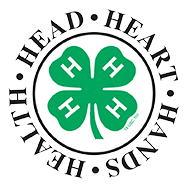 